PRIERE DES SENIORS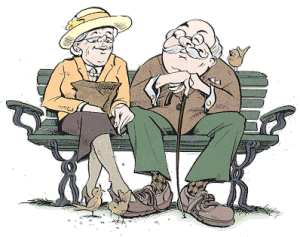 Notre kiné qui ètes osseux,Que nos articulations soient certifiées,Que notre squelette tienne,Que nos os emboités soient fermesSur la terre comme ossuaire.Donnez-nous aujourd'hui nos massages quotidiens.Pardonnez nous nos exigencesComme nous pardonnons aussi à ceux qui nous ont chiropractés.Ne nous laissez pas succomber à la décalcification,Mais délivrez-nous du mal de dos,Maintenant et Alzheimer de notre mort.Abdomen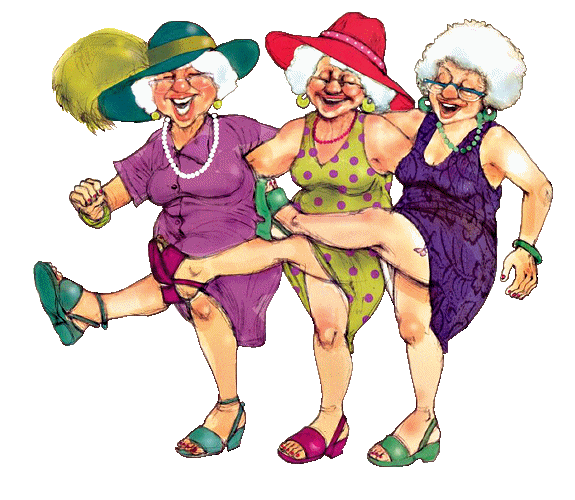 